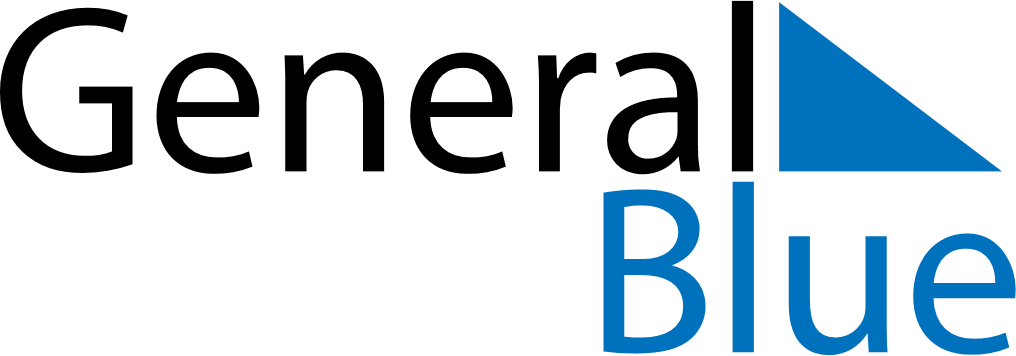 January 2024January 2024January 2024January 2024January 2024January 2024Yloejaervi, Pirkanmaa, FinlandYloejaervi, Pirkanmaa, FinlandYloejaervi, Pirkanmaa, FinlandYloejaervi, Pirkanmaa, FinlandYloejaervi, Pirkanmaa, FinlandYloejaervi, Pirkanmaa, FinlandSunday Monday Tuesday Wednesday Thursday Friday Saturday 1 2 3 4 5 6 Sunrise: 9:43 AM Sunset: 3:13 PM Daylight: 5 hours and 29 minutes. Sunrise: 9:43 AM Sunset: 3:14 PM Daylight: 5 hours and 31 minutes. Sunrise: 9:42 AM Sunset: 3:16 PM Daylight: 5 hours and 33 minutes. Sunrise: 9:41 AM Sunset: 3:18 PM Daylight: 5 hours and 36 minutes. Sunrise: 9:41 AM Sunset: 3:20 PM Daylight: 5 hours and 38 minutes. Sunrise: 9:40 AM Sunset: 3:21 PM Daylight: 5 hours and 41 minutes. 7 8 9 10 11 12 13 Sunrise: 9:39 AM Sunset: 3:23 PM Daylight: 5 hours and 44 minutes. Sunrise: 9:37 AM Sunset: 3:25 PM Daylight: 5 hours and 47 minutes. Sunrise: 9:36 AM Sunset: 3:27 PM Daylight: 5 hours and 51 minutes. Sunrise: 9:35 AM Sunset: 3:30 PM Daylight: 5 hours and 54 minutes. Sunrise: 9:33 AM Sunset: 3:32 PM Daylight: 5 hours and 58 minutes. Sunrise: 9:32 AM Sunset: 3:34 PM Daylight: 6 hours and 2 minutes. Sunrise: 9:30 AM Sunset: 3:36 PM Daylight: 6 hours and 5 minutes. 14 15 16 17 18 19 20 Sunrise: 9:29 AM Sunset: 3:39 PM Daylight: 6 hours and 9 minutes. Sunrise: 9:27 AM Sunset: 3:41 PM Daylight: 6 hours and 13 minutes. Sunrise: 9:25 AM Sunset: 3:44 PM Daylight: 6 hours and 18 minutes. Sunrise: 9:24 AM Sunset: 3:46 PM Daylight: 6 hours and 22 minutes. Sunrise: 9:22 AM Sunset: 3:49 PM Daylight: 6 hours and 26 minutes. Sunrise: 9:20 AM Sunset: 3:51 PM Daylight: 6 hours and 31 minutes. Sunrise: 9:18 AM Sunset: 3:54 PM Daylight: 6 hours and 35 minutes. 21 22 23 24 25 26 27 Sunrise: 9:16 AM Sunset: 3:56 PM Daylight: 6 hours and 40 minutes. Sunrise: 9:14 AM Sunset: 3:59 PM Daylight: 6 hours and 45 minutes. Sunrise: 9:12 AM Sunset: 4:02 PM Daylight: 6 hours and 50 minutes. Sunrise: 9:09 AM Sunset: 4:05 PM Daylight: 6 hours and 55 minutes. Sunrise: 9:07 AM Sunset: 4:07 PM Daylight: 7 hours and 0 minutes. Sunrise: 9:05 AM Sunset: 4:10 PM Daylight: 7 hours and 5 minutes. Sunrise: 9:02 AM Sunset: 4:13 PM Daylight: 7 hours and 10 minutes. 28 29 30 31 Sunrise: 9:00 AM Sunset: 4:16 PM Daylight: 7 hours and 15 minutes. Sunrise: 8:58 AM Sunset: 4:18 PM Daylight: 7 hours and 20 minutes. Sunrise: 8:55 AM Sunset: 4:21 PM Daylight: 7 hours and 26 minutes. Sunrise: 8:53 AM Sunset: 4:24 PM Daylight: 7 hours and 31 minutes. 